Příloha č. 3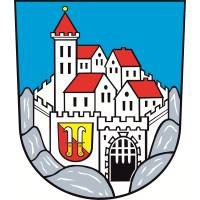 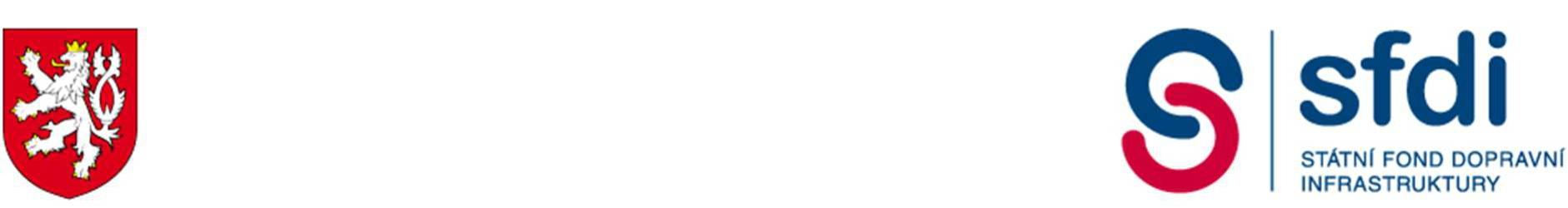               Město MikulovSMLOUVA O DÍLOuzavřená dle § 2586 a násl. zákona č. 89/2012 Sb., občanský zákoník, ve znění pozdějších předpisůsmluvní stranySmluvní strany prohlašují, že údaje uvedené v čl. 1. této kupní smlouvy a taktéž oprávnění k podnikání jsou v souladu s právní skutečností v době uzavření smlouvy. Smluvní strany se zavazují, že osoby podepisující tuto kupní smlouvu jsou k tomuto úkonu oprávněny.VZÁJEMNÝ STYK objednatele zhotovitele, a dalších osobPísemnosti touto smlouvou předpokládané (např. změny odpovědných osob, návrh na změny smlouvy, odstoupení od smlouvy, různé výzvy k plnění či placení) budou druhé smluvní straně zasílány: písemně a předávány osobně (proti potvrzení), poslány doporučenou poštou nebo kurýrem (proti potvrzení), případně elektronickou poštoudoručeny, zaslány nebo přeneseny na adresu druhé smluvní strany uvedenou ve Smlouvě. Pokud některá ze smluvních stran oznámí změnu své adresy, budou písemnosti od obdržení této změny doručovány na tuto novou adresu,Zástupce pro věci technické objednatele je oprávněn provádět rozhodnutí týkající se např.: pozastavení provádění prací na díle nebo jeho části, nebo pozastavení provádění díla jako celku a dále je též oprávněn k podpisu předávacích protokolů a zápisů dle této smlouvy o dílo. Zhotovitel zajistí odborné vedení provádění díla osobou, která má pro tuto činnost oprávnění podle zákona č. 360/1992 Sb., ve znění pozdějších změn. IDENTIFIKAČNÍ ÚDAJE STAVBY (DÍLA):Předmětem této smlouvy je provedení díla – dodávek a stavebních prací v rozsahu zadávacího řízení na zakázku s názvem „Mikulov – Rekonstrukce chodníků podél III/0525 včetně nasvětlení přechodů pro chodce“ (dále též „dílo“) na základě stejnojmenné projektové dokumentace zpracované projektantem Viadesigne s.r.o., Na Zahradách 1151/16, 690 02 Břeclav,                                   IČ: 27696880, a výkazu výměr (dále jen „projektová dokumentace“) a dle zadávacích podmínek této zakázky.Místem plnění je: katastrální území Mikulov na Moravě.Zhotovitel provede dílo v souladu s Cenovou nabídkou zhotovitele, která byla předložena v rámci zadávacího řízení o zadání veřejné zakázky, na základě kterého byla uzavřena tato smlouva o dílo. Naceněný soupis dodávek a stavebních prací je nedílnou součástí této smlouvy o dílo.Povinnost zhotovitele provést dílo dle této smlouvy zahrnuje zejména:provedení veškerých prací a dodávek uvedených v soupisu stavebních prací a projektové dokumentaci (byla-li součástí zadávací dokumentace) úklid místa pro provádění díla,ověření polohy stávajících podzemních inženýrských sítí, včetně jejich případného vytyčení,zajištění bezpečnosti provozu na komunikacích v místě plnění, pokud bude prováděním díla dotčen provoz na komunikacích, včetně zajištění dopravního značení po dobu provádění díla,dopravu osob, materiálu, strojů a nářadí po celou dobu provádění díla.zajistit atesty a doklady o požadovaných vlastnostech výrobků do předání a převzetí díla (dle zákona č. 22/1997 Sb. – prohlášení o shodě) a případnou revizí veškerých elektrických zařízení zajištění všech ostatních nezbytných zkoušek, atestů a revizí podle ČSN a případných jiných právních nebo technických předpisů platných v době provádění a předání díla, kterými bude prokázáno dosažení předepsané kvality a předepsaných technických parametrů dílaodvoz (kontejnerová doprava suti) a jeho ekologická likvidace v souladu s ustanoveními zákona č. 541/2020., o odpadech uvedení všech povrchů dotčených stavbou do původního stavu (komunikace, chodníky, zeleň, příkopy, propustky apod.).Dílo musí splnit a být v souladu s harmonizovanými, platnými a doporučenými ČSN, zákony, vyhláškami, nařízeními vlády a jinými právními předpisy, zejména hygienickými, protipožárními a předpisy týkajícími se bezpečnosti práce, které se vztahují na provádění díla, na dobu jeho životnosti a jeho provozování. Bez předchozího písemného souhlasu objednatele nesmí být použity jiné materiály, ani technologie, ani provedeny jakékoli změny oproti Projektové dokumentaci, jejímu případnému upřesnění a přijaté Cenové nabídce zhotovitele. Současně se zhotovitel zavazuje a odpovídá za to, že při realizaci díla nepoužije žádný materiál, o kterém je v době jeho užití známo, že je škodlivý. Pokud tak zhotovitel učiní, je povinen na písemné vyzvání objednatele provést okamžitě nápravu a veškeré náklady s tím spojené nese zhotovitel.Objednatel je oprávněn i v průběhu realizace požadovat záměny materiálů, výrobků, konstrukcí a technologií oproti původně navrženým a zhotovitel je povinen na tyto záměny přistoupit, přičemž tímto jednáním nesmí dojít k porušení zákona o veřejných zakázkách. Požadavek na záměnu materiálů musí být písemný. Pokud v důsledku záměny materiálů dojde ke zvýšení či snížení ceny díla, strany si tyto rozdíly vypořádají, a to dodatkem ke smlouvě.Objednatel si vyhrazuje právo doplnit rozsah díla o další práce a dodávky, a to i bez souhlasu zhotovitele, který je povinen tyto další práce a dodávky akceptovat a za úhradu provést. Objednatel si dále vyhrazuje právo jednostranně změnit rozsah díla (zejména ho omezit) a to i bez souhlasu zhotovitele. O neprovedené práce a dodávky (tzv. méněpráce) bude snížena cena díla. Zhotovitel je povinen na změnu rozsahu díla požadovanou objednatelem přistoupit. V případě změny rozsahu díla bude mezi smluvními stranami uzavřen dodatek, a to v souladu se zákonem o veřejných zakázkách.Zhotovitel je povinen zajistit ve své péči a na své náklady veškeré poddodavatelské (tj. subdodavatelské) práce, pokud jejich provedení poddodavatelem (tj. subdodavatelem) tato smlouva umožňuje, a za jejich provedení odpovídá objednateli tak, jako by je prováděl sám zhotovitel. Pokud je v této smlouvě používán pojem subdodavatel, rozumí se tím totéž jako poddodavatel.Zhotovitel potvrzuje, že se v plném rozsahu seznámil s rozsahem a povahou díla, že jsou mu známy veškeré technické, kvalitativní a jiné podmínky nezbytné k realizaci díla a že disponuje takovými kapacitami a odbornými znalostmi, které jsou k provedení díla nezbytné.Protože tato investiční akce bude spolufinancována ze Státního fondu dopravní infrastruktury a ze státního rozpočtu, práva, povinnosti či podmínky v této smlouvě neuvedené se řídí platným právním řádem a pravidly poskytovatelů dotace. Zejména požadavky na způsob financování a předkládání dokladů.Zhotovitel prohlašuje, že si je vědom skutečnosti, že objednatel má zájem na plnění této smlouvy v souladu se zásadami společensky odpovědného zadávání veřejných zakázek. Zhotovitel se zavazuje po celou dobu trvání této smlouvy zajistit dodržování veškerých právních předpisů, zejména pak pracovněprávních (odměňování, pracovní doba, doba odpočinku mezi směnami, placené přesčasy), dále předpisů týkajících se oblasti zaměstnanosti a bezpečnosti a ochrany zdraví při práci, tj. zejména zákona o zaměstnanosti a Zákoníku práce, a to vůči všem osobám, které se na plnění smlouvy podílejí a bez ohledu na to, zda bude dle této smlouvy plněno prodávajícím či jeho poddodavatelem.Zhotovitel se dále zavazuje po celou dobu trvání smlouvy zajistit u sebe a svých poddodavatelů dodržování zákona č. 198/2009 Sb., o rovném zacházení a o právních prostředcích ochrany před diskriminací a o změně některých zákonů (antidiskriminační zákon). Objednatel se zavazuje dílo provedené řádně a včas v souladu se Smlouvou převzít a zaplatit za jeho provedení cenu sjednanou v čl. 3. Smlouvy. Současně se zhotovitel se zavazuje, že na realizaci zakázky se budou podílet pouze jeho zaměstnanci, agenturní zaměstnanci, živnostníci či další osoby, které jsou vedeny v příslušných registrech, zejména živnostenském rejstříku, registru pojištěnců ČSSZ a mají příslušná povolení k pobytu v ČR a k výkonu pracovní činnosti. Dále tyto osoby musí být proškoleny z problematiky BOZP dle účinné legislativy. Zhotovitel bere na vědomí, že objednatel má právo provést kontrolu výše uvedeného požadavku a případná zjištění poskytnout příslušným orgánům veřejné moci ČR. Tato povinnost zhotovitele platí bez ohledu na to, zda bude plnění dle této smlouvy prováděno zhotovitelem či jeho poddodavatelem ČAS PLNĚNÍZhotovitel zahájí stavební práce na realizaci díla po předání staveniště.Zhotovitel je povinen staveniště převzít nejpozději do 7 kalendářních dní od písemné výzvy objednatele. Nepřevezme-li zhotovitel staveniště do 7 kalendářních dní od písemné výzvy má se za to, že staveniště bylo předáno dnem následujícím po uplynutí této lhůty. O předání bude sepsán protokol.Zhotovitel se zavazuje provést dílo nejpozději do 90 kalendářních dní od předání staveniště.Prodloužení Lhůty pro dokončení díla je možné jen v důsledku objektivně nepředvídatelných okolností, které nemají svůj původ v činnosti Zhotovitele. Pokud nastanou nepředvídatelné okolnosti, které mají vliv na Lhůty pro dokončení díla musí zhotovitel bez zbytečného odkladu o těchto okolnostech písemnou formou informovat Objednatele, nejpozději však do 7 dní kdy tyto okolnosti nastaly, jinak se k nim nepřihlíží. O případném prodloužení Lhůty pro dokončení díla musí být sjednán písemný dodatek ke smlouvě, jinak je neplatné. Běžné klimatické podmínky odpovídající ročnímu období, v němž se stavební práce provádí, nejsou důvodem k prodloužení lhůty pro dokončení díla.Vícepráce či méněpráce, jejichž celkový finanční objem nepřesáhne 5 % z hodnoty ceny sjednané dle Smlouvy, nemají vliv na délku Lhůty pro dokončení díla (pouze však v případě, že o nich zhotovitel ví v dostatečném časovém předstihu) a předmět plnění bude dokončen ve sjednané lhůtě či termínu pro dokončení díla.CENA DÍLAVýše sjednané ceny	Cena bez DPH 			_______________________Kč	Výše DPH			_______________________Kč	Cena včetně DPH		_______________________KčStrany si potvrzují, že veškeré plnění dle této smlouvy bude poskytnuto v režimu přenesené daňové povinnosti dle § 92e zákona o dani z přidané hodnoty.Pokud by byl plátcem DPH v případě některých částí díla zhotovitel, pak bude u příslušné části Celkové ceny díla připočtena DPH v zákonné výši a objednatel se zavazuje částku odpovídající DPH zaplatit.Cena za dílo je stanovena dle soupisu stavebních prací, dodávek a služeb a projektové dokumentace (byla-li součástí zadávací dokumentace).Celková cena díla může být změněna pouze z objektivních a nepředvídatelných důvodů, a to za níže uvedených podmínek:pokud po podpisu této smlouvy a před uplynutím doby pro provedení díla dojde ke změně přenesené daňové povinnosti nebo ke změnám sazeb DPH;pokud se při provádění díla vyskytnou skutečnosti, které nebyly v době sjednání této smlouvy známy, zhotovitel je nezavinil ani nemohl předvídat a tyto skutečnosti mají prokazatelný vliv na sjednanou cenu díla.Veškeré vícepráce, změny, doplňky nebo rozšíření i omezení rozsahu díla, musí být vždy před jejich faktickou realizací písemně odsouhlaseny objednatelem formou dodatku. Pokud zhotovitel provede některé z těchto prací či dodávek bez předchozího písemného souhlasu objednatele ve formě dodatku, má objednatel právo odmítnout jejich úhradu, a to i v případě, dojde-li k odstoupení od smlouvy, a může požadovat odstranění takovýchto prací či dodávek.Zhotovitel nemá právo domáhat se zvýšení sjednané ceny za dílo z důvodů chyb nebo nedostatků v Položkovém rozpočtu, pokud jsou tyto chyby důsledkem nepřesného nebo neúplného ocenění Soupisu stavebních prací, dodávek a služeb.Dojde-li při provádění díla k jakýmkoliv změnám, doplňkům nebo rozšíření díla na základě požadavku objednatele, je objednatel povinen předat zhotoviteli soupis těchto změn, který zhotovitel ocení podle cenové úrovně a jednotkových cen použitých pro návrh ceny díla. Pokud se bude jednat o vícepráce, které v položkách nebyly oceněny pro návrh ceny díla, budou jednotlivé položky oceněny v cenách ceníku RTS v původní cenové úrovni při podávání nabídky snížené o 10%. V odůvodněných případech se strany mohou dohodnout jinak.Nastane-li některá z podmínek, za kterých je možná změna sjednané ceny, je Zhotovitel povinen sestavit Změnový list a v něm popsat důvody a okolnosti vedoucí k nutnosti změny sjednané ceny, provést výpočet návrhu změny sjednané ceny a předložit jej Objednateli k odsouhlasení. Změna sjednané ceny je možná pouze v případě, kdy Objednatel písemně odsouhlasí Změnový list a teprve poté, když proběhnou úkony Objednatele, pro změnu závazků ze smlouvy a bude uzavřen příslušný dodatek smlouvyFAKTURACE, SPLATNOST CENYV průběhu provádění díla nebude objednatel poskytovat zhotoviteli žádné zálohy.Veškeré provedené práce a dodávky budou 1x měsíčně fakturovány. To znamená, že zhotovitel předloží objednateli nebo zástupci objednatele pro věci technické vždy nejpozději do 5-tého dne měsíce následujícího po měsíci, v němž byly práce provedeny, soupis takto provedených prací a dodávek oceněný v souladu s Cenovou nabídkou zhotovitele. Po odsouhlasení soupisu provedených prací a dodávek zástupcem objednatele pro věci technické vystaví zhotovitel fakturu ve dvou vyhotoveních. Dnem uskutečnění zdanitelného plnění je vždy poslední den kalendářního měsíce, za který je soupis zpracován a odsouhlasen. Nedílnou součástí každého vyhotovení faktury musí být soupis provedených prací a dodávek vč. přehledu fakturace odsouhlasený zástupcem objednatele pro věci technické. Bez tohoto odsouhlaseného soupisu prací a dodávek je faktura neplatná a objednatel není povinen ji proplatit. Nedojde-li mezi oběma stranami k dohodě při odsouhlasení množství nebo druhu provedených prací a dodávek, je zhotovitel oprávněn fakturovat pouze práce a dodávky, u kterých nedošlo k rozporu. Splatnost faktur činí 30 dnů ode dne, kdy zhotovitel doručí oprávněně vystavenou fakturu včetně příloh objednateli.Objednatel bude zhotoviteli postupně hradit (proplácet) veškeré faktury až do výše 90 % celkové částky. Zbývajících 10% z celkové částky představuje pozastávku, která bude objednatelem zaplacena nejpozději do 30 dnů po odstranění poslední vady či nedodělku realizovaného díla, které budou uvedeny v předávacím protokolu dokončeného díla a po vyklizení staveniště. Faktury musí obsahovat náležitosti daňového dokladu a musí formou a obsahem odpovídat zákonu o účetnictví a zákonu o dani z přidané hodnoty. Objednatel je oprávněn stanovit zhotoviteli požadavky na obsah a podobu faktur, a to nejpozději před vystavením první faktury. Zhotovitel je povinen takové požadavky objednatele na obsah a podobu faktur akceptovat. V případě, že vystavená faktura nebude obsahovat některou z dohodnutých náležitostí nebo náležitosti, přílohy nebo údaje dle požadavků objednatele stanovených před vystavením první faktury, není objednatel povinen takovou fakturu uhradit a zhotovitel je povinen vystavit novou fakturu s opravenými údaji či náležitostmi, přičemž opětovným doručením nové faktury počne běžet nová lhůta splatnosti od začátku.Objednatel si vyhrazuje právo kontroly dodacích listů (vč. technických listů) veškerých materiálů. Pokud toto svoje právo bude chtít uplatnit, je povinen o to písemně požádat zhotovitele s uvedením toho, které materiály požaduje doložit. SMLUVNÍ POKUTYPokud zhotovitel nepřevezme staveniště nebo nezahájí stavební práce na realizaci díla ve sjednané lhůtě, ačkoliv mu to objednatel umožnil, je objednatel oprávněn účtovat smluvní pokutu ve výši 0,5% z celkové ceny díla za každý den prodlení. V případě, že zhotovitel bude v prodlení s provedením díla, je objednatel oprávněn účtovat smluvní pokutu ve výši 0,5 % z celkové ceny díla za každý den prodlení.Dojde-li ze strany objednatele k prodlení při úhradě faktury, je objednatel povinen zaplatit zhotoviteli úrok z prodlení ve výši 0,5 % z dlužné částky za každý den prodlení. Pokud Zhotovitel neodstraní nedodělky či vady uvedené v zápise o předání a převzetí díla v dohodnutém termínu (viz protokol o předání a převzetí), zaplatí Objednateli smluvní pokutu 2.000,- Kč za každý nedodělek či vadu, u nichž je v prodlení a za každý den prodlení.Pokud Zhotovitel nenastoupí ve sjednaném termínu, nejpozději však ve lhůtě do čtrnácti dnů ode dne obdržení reklamace Objednatele k odstraňování reklamované vady (případně vad), je povinen zaplatit Objednateli smluvní pokutu 2.000,- Kč za každou reklamovanou vadu, na jejíž odstraňování nastoupil později než ve sjednaném termínu a za každý den prodlení.Pokud Zhotovitel neodstraní reklamovanou vadu ve sjednaném termínu, je povinen zaplatit Objednateli smluvní pokutu 2.000,- Kč za každou reklamovanou vadu, u níž je v prodlení a za každý den prodlení.Pokud Zhotovitel poruší předpisy týkající se BOZP kteroukoliv z osob vyskytujících se na staveništi, je povinen zaplatit Objednateli smluvní pokutu ve výši 2.000,- Kč za každý zjištěný případ.Pokud Zhotovitel nezajistí přístupnost stavebního deníku na stavbě, je povinen zaplatit Objednateli smluvní pokutu ve výši 2.000,- Kč za každý zjištěný případ.Pokud Zhotovitel nevyklidí staveniště v termínu stanoveném touto Smlouvou, příp. v termínu sjednaném dohodou smluvních stran, je povinen zaplatit Objednateli smluvní pokutu 2.000,-Kč za každý i započatý den prodlení.Pro případ nedodržení zásad dle § 6 odst. 4 zákon o zadávání veřejných zakázek, zejména nedodržení či porušení bodu 11.8 Zadávací dokumentace a bodů 3.10, 3.11 a 3.12 této smlouvy je zhotovitel povinen uhradit objednateli smluvní pokutu ve výši 5.000, - Kč, a to za každý jednotlivý případ porušení povinnosti. Uhrazení smluvní pokuty se nikterak nedotýká nároku na náhradu škody způsobené porušením této povinnosti.Zhotovitel odpovídá v plném rozsahu za škodu způsobenou objednateli neposkytnutím dotace na realizaci tohoto díla z důvodu porušení jakýchkoliv smluvních povinností zhotovitele, majících za následek neposkytnutí těchto finančních prostředků objednateli. V případě neposkytnutí dotace na realizaci tohoto díla Objednateli z důvodu porušení jakýchkoliv smluvních povinností ze strany zhotovitele dle této smlouvy, majících za následek neposkytnutí těchto dotačních finančních prostředků, uhradí zhotovitel objednateli částku ve výši neposkytnutých dotačních finančních prostředků jako náhradu škody tím vzniklé objednateli. Splatnost této částky náhrady škody je 30 dnů od data uplatnění nároku na náhradu prokazatelně vzniklé škody.V případě, že objednateli vznikne dle této smlouvy nárok na smluvní pokutu vůči zhotoviteli, je objednatel oprávněn vystavit penalizační fakturu a jednostranně započítat tuto svoji pohledávku vůči pohledávkám zhotovitele. Objednatel je oprávněn kdykoliv započíst své i nesplatné pohledávky vůči zhotoviteli proti pohledávkám zhotovitele vůči objednateli z této smlouvy. Strana povinná se musí k vyúčtování smluvní pokuty či úroku z prodlení vyjádřit nejpozději do 7 dnů ode dne jeho obdržení, jinak se má za to, že s vyúčtováním souhlasí. Vyjádřením se v tomto případě rozumí písemné stanovisko strany povinné. Nesouhlasí-li strana povinná s vyúčtováním smluvní pokuty či úroku z prodlení, je povinna písemně ve sjednané lhůtě sdělit oprávněné straně důvody, pro které vyúčtování smluvní pokuty či úroku z prodlení neuznává.stavební deníkZhotovitel je povinen ode dne převzetí staveniště vést o pracích, které na díle provádí, stavební deník, do kterého je povinen zapisovat všechny skutečnosti rozhodné pro plnění smlouvy. Zejména je povinen do něj zapisovat údaje o časovém postupu prací, o jejich jakosti, počty osob na stavbě apod. Povinnost vést stavební deník končí předáním a převzetím díla; v případě, že dílo bude převzato s vadami či nedodělky, končí povinnost vést stavební deník až okamžikem odstranění poslední z takových vad a nedodělků. Stavební deník musí mít náležitosti uvedené ve stavebním zákoně a jeho prováděcích předpisech. Jestliže následná kontrola kontrolního úřadu zjistí pochybení a vyměří objednateli sankci za špatně vedený stavební deník, je objednatel povinen tuto sankci objednatel zaplatit v celé výši.staveništěStaveništěm se rozumí prostor určený Projektovou dokumentací (pokud byla součástí zadávací dokumentace) či jiným dokumentem pro provádění díla a pro zařízení staveniště.Objednatel předá zhotoviteli staveniště dle bodu 4.1 této smlouvy. O předání staveniště sepíší strany písemný zápis.Zhotovitel je povinen zajistit řádné vytyčení staveniště a během provádění díla řádně pečovat o základní směrové a výškové body a to až do předání díla objednateli.  Zhotovitel je povinen seznámit se po převzetí staveniště s rozmístěním a trasou případných podzemních vedení v prostoru staveniště a tyto ochránit tak, aby v průběhu provádění díla nedošlo k jejich poškození. Veškerá potřebná povolení k užívání veřejných ploch, případně k zásahům do veřejných komunikací, zajišťuje na své náklady zhotovitel, který také veškeré případné poplatky s tím spojené hradí ze svého.Jestliže v souvislosti se zahájením prací na díle bude třeba umístit nové nebo přemístit stávající dopravní značky podle předpisů o pozemních komunikacích, provede toto zhotovitel po předchozím souhlasu správce komunikací a příslušného správního orgánu. Zhotovitel dále odpovídá i za umísťování, přemísťování a udržování dopravních značek v souvislosti s průběhem provádění díla.Zhotovitel je povinen udržovat na převzatém staveništi pořádek a čistotu a je povinen odstraňovat odpady a nečistoty vzniklé při provádění díla. Pokud dojde ke znečištění komunikace vlivem provádění díla, musí ji zhotovitel neprodleně vyčistit. Nejpozději do 7 dnů po předání a převzetí díla je zhotovitel povinen odstranit zařízení staveniště a vyklidit staveniště a upravit ho tak, jak určuje Projektová dokumentace (byla-li součástí zadávací dokumentace). Objednatel má právo nezahájit přejímací řízení díla, není-li na staveništi pořádek, zejména není-li odklizen veškerý zbylý materiál nebo není-li odstraněn ze staveniště odpad vzniklý při stavebních pracích apod.PODMÍNKY PROVÁDĚNÍ DÍLA VE VAZBĚ NA ZAJIŠTĚNÍ ŘÁDNÉHO PLNĚNÍObjednatel je po celou dobu provádění díla jeho vlastníkem. Nebezpečí škody na díle nese po celou dobu provádění díla zhotovitel.Zhotovitel bude při provádění díla respektovat a plnit podmínky stanovené pro provádění díla dotčenými orgány státní správy a správci inženýrských sítí. Zhotovitel je při provádění díla povinen postupovat s náležitou odbornou péčí tak, aby nezpůsobil škodu objednateli, ani třetím osobám. Zhotovitel je povinen při provádění díla zajistit, aby se v místě provádění díla nepohybovaly neoprávněné osoby, a to v souladu s Projektovou dokumentací.Zhotovitel v plné míře odpovídá za bezpečnost a ochranu všech svých zaměstnanců a subdodavatelů v prostoru staveniště a zabezpečí jejich vybavení ochrannými pracovními pomůckami a jejich poučení dle příslušných právních předpisů. Dále se zhotovitel zavazuje dodržovat veškeré hygienické předpisy a předpisy z oblasti BOZP, z oblasti ochrany životního prostředí a protipožárních předpisů.Veškeré odborné práce musí vykonávat zaměstnanci zhotovitele nebo jeho subdodavatelů mající příslušnou kvalifikaci. Doklad o kvalifikaci zaměstnanců či subdodavatelů je zhotovitel na požádání objednatele povinen doložit.Zhotovitel není oprávněn provádět část díla, kterou měl provádět subdodavatel, prostřednictvím kterého zhotovitel prokazoval kvalifikaci v zadávacím řízení o zadání veřejné zakázky, na základě kterého byla uzavřena tato smlouva (dále jen „zadávací řízení“), sám nebo jiným subdodavatelem nesplňujícím příslušnou kvalifikaci. V případě, že se zhotovitel rozhodne změnit subdodavatele, prostřednictvím kterého prokazoval kvalifikaci v zadávacím řízení, je povinen tuto skutečnost předem písemně oznámit objednateli. Zhotovitel je současně s oznámením povinen objednateli prokázat, že nový subdodavatel splňuje příslušnou kvalifikaci ve stejném rozsahu, v jakém ji zhotovitel prokazoval objednateli v zadávacím řízení. Pokud by subdodavatel navržený zhotovitelem nesplňoval příslušnou kvalifikaci, ale zhotovitel by jeho prostřednictvím začal provádět dílo, resp. jeho část, je objednatel oprávněn odstoupit od této smlouvy.Zhotovitel nesmí bez písemného souhlasu objednatele změnit subdodavatele, které uvedl v nabídce předložené v zadávacím řízení. V případě porušení této povinnosti zhotovitelem je objednatel oprávněn od této smlouvy odstoupit.Zhotovitel je povinen při provádění díla dodržovat platné ČSN a bezpečnostní předpisy a další obecně závazné právní předpisy, které se týkají jeho činnosti. Pokud porušením těchto předpisů nebo prováděním díla vznikne komukoliv škoda, je zhotovitel povinen škodu bez zbytečného odkladu odstranit a není-li to možné, tak finančně nahradit. Veškeré náklady s tím spojené nese zhotovitel.Zhotovitel je povinen v každém okamžiku zajistit dílo, materiál a své stroje či nářadí nutné k provádění díla a zařízení staveniště proti poškození, ztrátě a krádeži. Zhotovitel je povinen být pojištěn pro případ pojistných událostí souvisejících s prováděním díla po celou dobu provádění díla, a to minimálně pojištěním odpovědnosti za škody způsobené jeho činností, včetně možných škod způsobených zaměstnanci zhotovitele a krádeží, a živelním pojištěním. Limit pojistného plnění musí být nejméně ve výši odpovídající 50% ze sjednané ceny bez DPH. Doklady prokazující existenci pojištění se stanoveným obsahem a rozsahem je zhotovitel povinen na požádání předložit objednateli do 7 dnů od obdržení výzvy objednatele. Pokud zhotovitel předmětné pojištění nesjedná vůbec a nebo ho sjedná, ale v rozporu s požadavky této smlouvy, nebo nedoloží jeho existenci objednateli ve stanovené lhůtě, má objednatel též právo odstoupit od smlouvy. PŘEDÁNÍ DÍLAZhotovitel je povinen písemně oznámit objednateli alespoň 7 dní předem den, v němž bude dílo připraveno k předání (resp. k zahájení přejímacího řízení) a v němž současně budou objednateli předloženy veškeré doklady, na jejichž předložení je vázáno převzetí díla objednatelem. Pokud ve výše specifikovaný den budou předloženy veškeré výše zmíněné doklady a dílo nebude vykazovat zcela zjevné či jinak zřejmé vady či nedodělky, objednatel v uvedený den zahájí přejímací řízení.  Zhotovitel je povinen připravit a doložit v rámci přejímacího řízení:- zápisy a osvědčení o provedených zkouškách použitých materiálů,- zápisy o prověření prací a konstrukcí zakrytých v průběhu prací,- zápisy o vyzkoušení zařízení, o provedených revizních a provozních zkouškách, pokud se vyžadují,- stavební deníkBez dokladů označených v této smlouvě jako doklady, bez jejichž předložení není objednatel povinen dílo převzít, nelze považovat dílo za provedené.O předání díla sepíší obě smluvní strany v místě předání díla předávací protokol, který bude obsahovat zejména tyto náležitosti:- označení smluvních stran,- prohlášení objednatele o tom, že si dílo prohlédl a toto přebírá, nebo popis vad a prohlášení objednatele, že dílo z důvodu těchto vad nepřebírá,- datum podpisu předávacího protokolu,- podpis objednatele nebo jím pověřené osoby,- podpis zhotovitele nebo jím pověřené osoby.Jestliže budou při předání díla zjištěny jakékoliv vady nebo nedodělky bránící užívání, objednatel dílo od zhotovitele nemusí převzít. Pokud objednatel od zhotovitele dílo nepřevezme, stanoví v předávacím protokolu, mimo důvodů pro nepřevzetí díla i náhradní lhůtu k předání díla. O předání díla v náhradním termínu bude rovněž sepsán předávací protokol.V případě, že objednatel převezme dílo, i když toto bude vykazovat vady a nedodělky, uvedou se tyto vady a nedodělky v předávacím protokolu spolu s termínem jejich odstranění. Po odstranění vad a nedodělků bude rovněž pořízen předávací protokol.Zhotovitel je povinen v objednatelem stanovené lhůtě odstranit i ty vady a nedodělky, o nichž tvrdí, že za ně neodpovídá. Náklady na jejich odstranění v těchto sporných případech nese až do rozhodnutí soudu zhotovitel.ZÁRUKA ZA JAKOSTZhotovitel poskytuje záruku za jakost díla. Záruční doba činí 60 měsíců.Záruční doba začíná běžet dnem podpisu předávacího protokolu.Objednatel je povinen vady u zhotovitele reklamovat písemně. Zhotovitel je povinen nejpozději do 7 kalendářních dnů po obdržení reklamace reklamovanou vadu prověřit a písemně oznámit objednateli, zda reklamaci uznává, jakou lhůtu navrhuje k odstranění vady, nebo z jakých důvodů reklamaci neuznává. Pokud tak neučiní, má se za to, že reklamaci objednatele uznává.Reklamaci lze uplatnit nejpozději poslední den běhu záruční doby, přičemž i reklamace odeslaná objednatelem v poslední den záruční doby se považuje za včas uplatněnou.Zhotovitel je vždy povinen nastoupit k odstranění reklamované vady nejpozději do 14 dnů po obdržení reklamace, pokud nebude písemně dohodnuta lhůta jiná, a to i v případě, že reklamaci neuznává. Zhotovitel je vždy povinen odstranit reklamovanou vadu formou opravy (nebude-li dohodnuto jinak) nejpozději do 30 dnů po obdržení reklamace, pokud nebude písemně dohodnuta lhůta jiná.Nenastoupí-li zhotovitel k odstranění reklamované vady ani do 14 dnů po obdržení reklamace objednatele anebo neodstraní-li reklamovanou vadu ve stanovené lhůtě, je objednatel oprávněn pověřit odstraněním vady jinou, k tomu způsobilou, třetí osobu na náklady zhotovitele. Rozhodnutí o způsobilosti této třetí strany je plně v kompetenci objednatele s tím, že záruka za jakost díla tímto není nijak dotčena. Prokáže-li se ve sporných případech, že objednatel reklamoval neoprávněně, tzn. že jím reklamovaná vada nevznikla z důvodů na straně zhotovitele a že se na ni nevztahuje záruka, nebo že vadu způsobil nevhodným užíváním díla objednatel, je objednatel povinen uhradit zhotoviteli veškeré náklady, které zhotovitel účelně vynaložil při odstraňování takových neoprávněně reklamovaných vad. Při neplnění ujednání této smlouvy zhotovitelem je objednatel oprávněn, v nezbytně nutných případech, zejména pokud by byl ohrožen život, zdraví nebo majetek osob, zasáhnout a to na náklady zhotovitele. Rozumí se tím především, že objednatel provede nebo jinak zajistí provedení některých částí díla, pomocných nebo vedlejších prací, bezpečnostních opatření apod. Takovýmto zásahem do díla zhotovitele provedeným objednatelem nebo třetí osobou na základě pokynu objednatele nejsou dotčeny žádné povinnosti zhotovitele dle této smlouvy. Takový zásah rovněž nezbavuje zhotovitele odpovědnosti z jím převzaté záruky dle této smlouvy.Změna a ukončení smlouvyTato smlouva může být měněna pouze písemnými dodatky podepsanými oběma smluvními stranami, když dané ujednání musí být výslovně nazváno „Dodatek“. Jiné zápisy, protokoly apod. se za změnu smlouvy nepovažují a nejsou jí.Nastanou-li u některé ze stran skutečnosti bránící řádnému plnění této smlouvy, zavazuje se to příslušná strana bez zbytečného odkladu oznámit druhé straně a vyvolat vzájemná jednání k vyřešení daného problému. Žádná ze stran není oprávněna postoupit tuto smlouvu, tj. práva a povinnosti ze smlouvy nebo její části, třetí osobě.Objednatel i zhotovitel mají právo odstoupit od této smlouvy nebo od její části, která doposud nebyla splněna, v případech stanovených touto smlouvou a právními předpisy.Odstoupení od smlouvy musí mít písemnou formu a je účinné od jeho doručení druhé smluvní straně. Za porušení smlouvy podstatným způsobem, v jehož důsledku může objednatel odstoupit od smlouvy nebo její části, pokládají smluvní strany zejména porušení těchto smluvních povinností:prodlení zhotovitele s převzetím staveniště o více než 14 dnů od písemné výzvy objednatele prodlení zhotovitele se zahájením prací na díle o více než 14 dnů po sjednaném termínu zahájení,prodlení zhotovitele s provedením díla o více než 20 dnů,příslušný insolvenční soud vydá rozhodnutí o úpadku zhotovitele nebo zamítne insolvenční návrh pro nedostatek majetku zhotovitele jako dlužníka,v případě, že se zhotovitel rozhodne změnit subdodavatele, prostřednictvím kterého prokazoval kvalifikaci a pokud by subdodavatel navržený zhotovitelem nesplňoval příslušnou kvalifikaci,pokud zhotovitel bez písemného souhlasu objednatele změnil subdodavatele, které uvedl v nabídce předložené v zadávacím řízení,pokud zhotovitel nesjedná pojištění vůbec a nebo ho sjedná, ale v rozporu s požadavky této smlouvy, nebo nedoloží jeho existenci objednateli ve stanovené lhůtě dle smlouvyjestliže Zhotovitel neodstraní vady a neučiní tak ani v přiměřené lhůtě mu k tomu poskytnuté a postup Zhotovitele by vedl nepochybně k podstatnému porušení SmlouvyObjednatel má právo jednostranně odstoupit od této smlouvy v případě, že v důsledku působení vyšší moci či jiných objektivně zdůvodnitelných okolností dojde ke změně poměrů, z nichž objednatel vycházel při zadání zakázky.  Objednatel si vyhrazuje právo od smlouvy v případě nedostatku či omezení finanční prostředků odstoupit, a to písemným jednostranným úkonem adresovaným zhotoviteli, který je účinný dnem doručení zhotoviteli. Objednatel v tomto případě uhradí zhotoviteli náklady provedené na podkladě této smlouvy o dílo vzniklé do doby odstoupení objednatele dle předešlé věty.Pokud objednatel odstoupí od této smlouvy z důvodů jsoucích na straně zhotovitele, zavazuje se zhotovitel uhradit objednateli veškerou na straně objednatele vzniklou škodu. Závěrečná ustanoveníSmlouva nabývá platnosti a účinnosti dnem uzavření této smlouvy.Smlouva musí být registrovaná v registru smluv dle zák. č. 340/2015 Sb., o registru smluv. Tato povinnost přechází na objednatele.Nedílnou součástí této smlouvy je:Soupis stavebních prací, dodávek a služebTato smlouva byla vyhotovena ve dvou stejnopisech, každá strana obdrží po jednom vyhotovení.Doložka dle  § 41 zákona č. 128/2000 Sb., o obcích (obecní zřízení), ve znění pozdějších předpisů:Uzavření Smlouvy o dílo za podmínek v ní uvedených, schválila rada města Mikulov na svém zasedání dne …………….. na základě článku XI. vnitřní směrnice Městského úřadu č. 3/2020/R pro zadávání veřejných zakázek orgány Města Mikulov, schválené radou města na její schůzi konané dne 8.6. 2020, v platném znění.V Mikulově dne ………………	V Mikulově dne ………………Za objednatele:		Za zhotovitele:	………..………………………………………….	…………………….……………………………..	Rostislav Koštial                  starosta města MikulovZhotovitel:                         …………………………………..Sídlo:                      …………………………………..IČ:                      …………………………………..DIČ:                      …………………………………..ID datové schránky:                      …………………………………..Bankovní spojení:                      …………………………………..Zastoupen:                      …………………………………..Kontaktní osoba ve věcech smluvních:                      …………………………………..Kontaktní osoby ve věcech technických:                      …………………………………..dále jen „Zhotovitel“dále jen „Zhotovitel“Objednatel:      Město MikulovSídlo:Náměstí 1, 692 01 MikulovIČ:00283347DIČ:CZ00283347ID datové schránky:wp6bvkpZastoupení:Rostislav Koštial, starostaKontaktní osoba ve věcech smluvních a technických:Ing. Dalibor Pěnčík, tel. +420 519 444 547 , pencik@mikulov.czdále jen „Objednatel“dále jen „Objednatel“